LATÍN Y GRIEGO SONHUMANIDADESCONCENTRACIÓNEN DEFENSA DE LAS MATERIAS CLÁSICAS EN SECUNDARIASÁBADO 6 DE NOVIEMBRE12-14 HORASMINISTERIO DE EDUCACIÓNC/ ALCALÁ 34, MADRID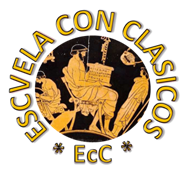 Convoca la plataforma Escuela con ClásicosLATÍN Y GRIEGO SON HUMANIDADES El Decreto de Enseñanzas Mínimas que tiene que desarrollar la LOMLOE representa una enorme amenaza para las materias clásicas en la Secundaria y el Bachillerato: Cultura Clásica, Latín en 4º de Eso, Latín y Griego en Bachillerato. Ninguna de nuestras materias ha sido considerada obligatoria. Todas quedan perdidas entre un número enorme de optativas, lo que hace improbable que alcancen el número mínimo de alumnos para impartirse. La nueva modalidad de Bachillerato General representa una competencia brutal para el Bachillerato de Humanidades y, si este desaparece, con él desaparecerán el Latín y el Griego en todo el Bachillerato. Es un momento crucial para la pervivencia de las enseñanzas clásicas en el sistema educativo español.Por ello, la plataforma Escuela con Clásicos ha convocado una concentración de rechazo y protesta por esta legislación. Debemos acudir todos el sábado 6 de noviembre de 12 a 14 horas en la calle Alcalá 34 de Madrid, sede del Ministerio de Educación. Sociedad Española de Estudios Clásicos                                         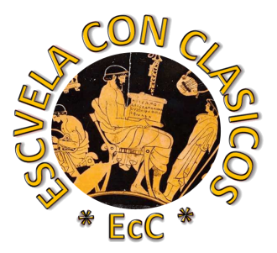 Asociación Cultura ClásicaAsociación Cultural Hispano-HelénicaSociedad Española de BizantinísticaSociedad Ibérica de Filosofía GriegaGanimedes. Asociación de investigadores noveles de Filología ClásicaSocietat Catalana d’Estudis ClàssicsAsociación murciana de profesores de griego y latínCéfiro. Asociación asturiana de profesores de Latín y GriegoAsociación de Profesores de Lenguas Clásicas de CataluñaAsociación Catalana de NeohelenistasAsociación “Madrid, capital del Mito” 